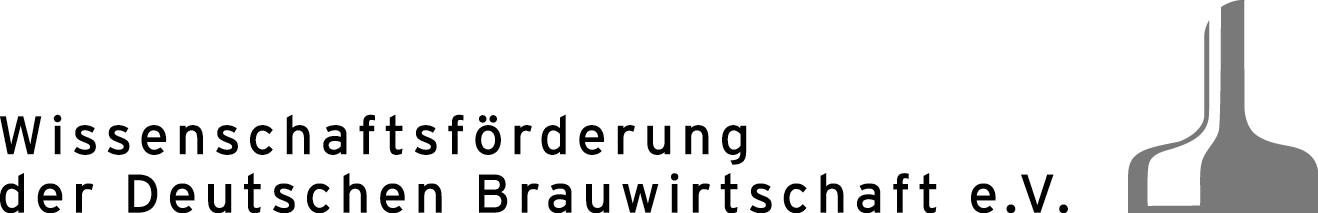 Verwendungsnachweis		für das Forschungsvorhaben Nr.	______________	(Kurz-)Titel: ___________________________________________	Laufzeit von _______________ bis _______________Wir bestätigen hiermit die Richtigkeit der Angaben._______________________	____________________________________Ort, Datum	Unterschrift mit Stempel der Forschungsstelle / Amtskasse o.ä.AusgabeartBewilligter Finanzierungsplan (gesamte Laufzeit)in ____ (€)Ausgaben im Jahr __________in ____ (€)Ausgaben im Jahr __________in ____ (€)Ausgaben im Jahr __________in ____ (€)Summe derAusgabenfür die Laufzeitin ____ (€)123456PersonalkostenGerätekostenMaterialkostenSonstigesSUMME